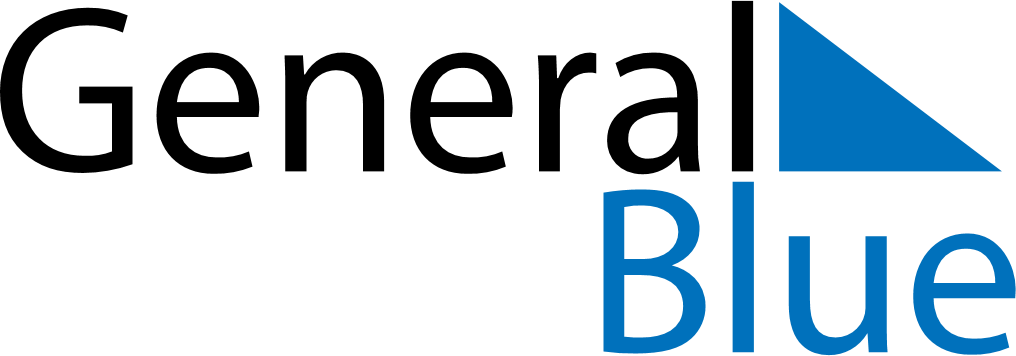 April 1799April 1799April 1799April 1799April 1799SundayMondayTuesdayWednesdayThursdayFridaySaturday123456789101112131415161718192021222324252627282930